Baby BearThe MoonMilky WayM00 N11Sunnyside Nursery ClassErskine StreetAlloaFK10 2ATDear new friends, A little owl has told me that you all have been reading about my adventure to the moon. So I thought I would tell you a little more.It was night time when I travelled up the chimney in my rocket and went to the moon. I went past an aeroplane and waved to some passengers. Have you ever been a passenger? Perhaps in a car, or on a bus? It’s so much fun. I had to fly higher into the sky to leave planet earth to get to the moon. I passed lots and lots of sparkly stars, on my journey to the moon.  Can you guess how many there was? Do you know any songs about stars?I was able to make a new friend on my way there; his name was Owl. He was very kind. When we got to the moon, we shared a picnic together. Have you ever had a picnic? If not, you need to. Maybe you can ask your adult if you can have one. You will need a rug and some food. Why not bring your teddy bear friends along too. The more friends, the more fun!On my way home, we had to travel back down to earth. I was sad because owl had to leave, but I made it home safely. It was still night time when I got home. My mum knew something was funny because I was covered in soot from the chimney! I got my bath and went to bed.I hope you all continue to read my adventure to the moon and join in with some of my activities that I have left for you. I wonder if we will ever meet each other on the moon, some other planet or even at Sunnyside Nursery?                                Speak to you soon                                         From,                                     Baby Bear.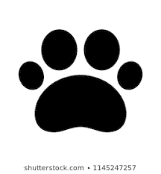 